                                       Załącznik nr 5 do SIWZNr sprawy: 333.5.6.2018WZÓR UMOWY  Nr …………………..zawarta w dniu  ……..…………… 2018  r. pomiędzy:Gminą Niechlówz siedzibą: 56-215 Niechlów, ul. Głogowska 31,Numer ewidencyjny NIP: 693-19-40-470Numer Regon: 411050630tel. 65 543-56-76, faks 65-543-58-14e-mail urzad@niechlow.pl           reprezentowaną przez:1.           Beatę Pona - Wójta Gminy Niechlów	2.	Przy kontrasygnacie Skarbnik Gminy Niechlów -  Beaty Hałaś a………………………………………………………………………………………………………………………………………………………………………………………………………………………………………………………………………………………………………………………………………………………………………………………………………………reprezentowaną/ym przez:................................................................................................................................................................... zwaną/ym dalej „Wykonawcą”§  1.1. Umowa jest następstwem dokonanego przez Zamawiającego wyboru Wykonawcy w prowadzonym w trybie przetargu nieograniczonego w postępowaniu o udzielenie zamówienia publicznego na podstawie art. 39 Ustawy z dnia 29 stycznia 2004 roku – Prawo zamówień publicznych (Dz. U. z 2017r. poz. 1579 z późn. zm.) oraz  Regulaminu udzielania zamówień publicznych w Gminie Niechlów, znak sprawy: ZP/06/2018/5, rozstrzygniętego dnia …………..2018 r.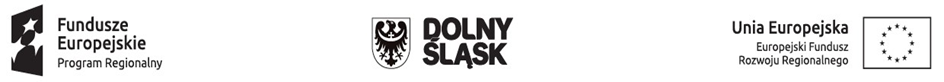 Projekt współfinansowany przez Unię Europejską ze środków Europejskiego Funduszu Rozwoju Regionalnego w ramach Regionalnego Programu Operacyjnego dla Województwa Dolnośląskiego na lata 2014-20202. Szczegółowy zakres robót określa dokumentacja techniczna, przedmiar robót, specyfikacja  techniczna wykonania i odbioru robót budowlanych oraz opracowana na ich podstawie oferta Wykonawcy, złożona w przetargu, które to dokumenty stanowią załącznik do niniejszej umowy.§ 2.Wykonawca rozpocznie realizację zadania w terminie od dnia podpisania umowy i wszystkie roboty wynikające z niniejszej umowy oraz dokumentów stanowiących jej załączniki wykona w terminie do  …………………………………. r. który rozumiany jest jako termin gotowości do odbioru wykonanych robót i przekazania do eksploatacji.§ 3.1.Zamawiający przekaże Wykonawcy wspólnie z inspektorem nadzoru teren budowy w terminie 2 dni od dnia podpisania umowy.  2. Funkcję inspektora nadzoru pełnić będzie: ……………………………………………………………………………………………………………………….3. Inspektor nadzoru jest upoważniony przez Zamawiającego do wykonywania na budowie obowiązków wynikających z art. 25 i art. 26 ustawy z dnia 7 lipca 1994 roku Prawo budowlane (Dz. U z 2016, poz. 290)4. Ze strony Wykonawcy Kierownikiem budowy będzie …………………………………………………………………………………………………………………….5. Zamawiający zapewni Wykonawcy dostęp do punktów poboru wody i energii elektrycznej.§ 4.1. Wykonawca może powierzyć wykonanie części zamówienia podwykonawcy lub dalszemu podwykonawcy, po uzyskaniu pisemnej zgody i akceptacji Zamawiającego.2. W przypadku gdy realizacja zamówienia na roboty budowlane wymaga zawarcia umowy o podwykonawstwo może nastąpić wyłącznie na zasadach i warunkach określonych w art. 143b ustawy pzp. a mianowicie:a) Wykonawca, Podwykonawca lub dalszy podwykonawca zamówienia na roboty budowlane zamierzający zawrzeć umowę o podwykonawstwo, której przedmiotem są roboty budowlane, jest obowiązany, w trakcie realizacji zamówienia publicznego na roboty budowlane do przedłożenia  Zamawiającemu projektu tej umowy, przy czym podwykonawca lub dalszy podwykonawca jest zobowiązany dołączyć zgodę wykonawcy na zawarcie umowy o podwykonawstwo o treści zgodnej z projektem umowy;b) Termin zapłaty wynagrodzenia podwykonawcy lub dalszemu podwykonawcy przewidziany w umowie o podwykonawstwo nie może być dłuższy niż 30 dni od dnia doręczenia wykonawcy, podwykonawcy lub dalszemu podwykonawcy faktury lub rachunku, potwierdzających wykonanie zleconej podwykonawcy lub dalszemu podwykonawcy dostawy, usługi lub roboty budowlanej;Projekt współfinansowany przez Unię Europejską ze środków Europejskiego Funduszu Rozwoju Regionalnego w ramach Regionalnego Programu Operacyjnego dla Województwa Dolnośląskiego na lata 2014-2020c) Jeżeli Zamawiający w terminie 7 dni od dnia otrzymania projektu umowy nie zgłosi na piśmie sprzeciwu do umowy o podwykonawstwo, uważa się za akceptację umowy przez Zamawiającego;d) Wykonawca, Podwykonawca lub dalszy Wykonawca zamówienia na roboty budowlane przedkłada Zamawiającemu poświadczona za zgodność z oryginałem kopię zawartej umowy o podwykonawstwo której przedmiotem są roboty budowlane w terminie 7 dni od jej zawarcia;e) Jeżeli Zamawiający w terminie 7 dni od dnia otrzymania  umowy nie zgłosi na piśmie sprzeciwu do umowy o podwykonawstwo, uważa się za akceptację umowy przez Zamawiającego;f) Wykonawca, podwykonawca lub dalszy podwykonawca zamówienia na roboty budowlane przedkłada zamawiającemu poświadczoną za zgodność z oryginałem kopię zawartej umowy o podwykonawstwo, której przedmiotem są dostawy lub usługi, w terminie 7 dni od dnia jej zawarcia.3. Przepisy pkt. a-f stosuje się odpowiednio w przypadku zmian umowy o podwykonawstwo.4.W przypadku wykonywania umowy za pomocą podwykonawców Wykonawca ponosi wobec Zamawiającego pełną odpowiedzialność jak za własne działanie i zaniechanie.§ 5.Wykonawca zobowiązuje się do wykonania przedmiotu umowy z materiałów posiadających odpowiednie wymagane świadectwa jakości i certyfikaty zgodnie z obowiązującymi normami technicznymi oraz opracowaną i dostarczoną Wykonawcy dokumentacją techniczną.§ 6.1. Strony ustalają  wynagrodzenie Wykonawcy za wykonanie przedmiotu Umowy, zgodnie z Ofertą Wykonawcy, na kwotę w wysokości netto ………………………………….. zł (słownie:………………………..…………………………………………………………………………………………………złotych), wraz z podatkiem …….. % VAT w wysokości ………………………………… zł (słownie:………………………………………………………………………………………………….………………… złotych), co łącznie stanowi kwotę brutto w wysokości …………………………..… zł  (słownie: …..................................................................................................................................złotych).2.Wynagrodzenie za wykonanie przedmiotu Umowy ma charakter ryczałtowy.3. Wynagrodzenie Wykonawcy przedstawione w ofercie przetargowej obejmuje wynagrodzenie za wszystkie urządzenia i elementy robót wyszczególnione w dokumentacji technicznej i specyfikacji istotnych warunków zamówienia niezbędne do prawidłowego zrealizowania przedmiotu umowy zgodnie z przepisami, dokumentacją i normami technicznymi.Projekt współfinansowany przez Unię Europejską ze środków Europejskiego Funduszu Rozwoju Regionalnego w ramach Regionalnego Programu Operacyjnego dla Województwa Dolnośląskiego na lata 2014-2020 4. Rozliczenie robót z Wykonawcą nastąpi w ramach wynagrodzenia ryczałtowego i jest niezmienne przez cały okres realizacji umowy. Wartość przedmiotu umowy ani ceny nie będą waloryzowane w okresie realizacji umowy.  5.Zapłata przez Zamawiającego  faktury końcowej za wykonane roboty nastąpi w ciągu 30 dni od złożenia przez Wykonawcę faktury . Wystawienie faktury nastąpi na podstawie podpisanego przez inspektora nadzoru protokołu odbioru. 6. Należność zostanie przekazana na konto wskazane przez wykonawcę w fakturze . 7. Wykonawca jest zobowiązany przedłożyć, wraz z końcowym rozliczeniem należnego mu wynagrodzenia, oświadczenia Podwykonawców i dalszych Podwykonawców o uregulowaniu względem nich wszystkich należności lub dowody dotyczące zapłaty wynagrodzenia Podwykonawcom i dalszym Podwykonawcom, które to oświadczenia warunkują wypłatę wynagrodzenia na rzecz Wykonawcy. 8. W przypadku nieprzedstawienia przez Wykonawcę wszystkich dowodów zapłaty oraz braku pisemnego zgłoszenia uwag dotyczących zasadności bezpośredniej zapłaty wynagrodzenia Podwykonawcy lub dalszemu Podwykonawcy  (w przypadku ich zaistnienia) – Zamawiający dokona bezpośredniej zapłaty wynagrodzenia  Podwykonawcy lub dalszemu Podwykonawcy w części równej  sumie kwot wynikających z nieprzedstawionych dowodów zapłaty w terminie 30 dni od daty złożenia faktury końcowej przez Wykonawcę Zamawiającemu.9. W przypadku nieprzedstawienia przez Wykonawcę wszystkich dowodów zapłaty oraz zaistnienia zasadniczej wątpliwości Zamawiającego w wyniku zgłoszenia pisemnego przez Wykonawcę uwag dotyczących zasadności bezpośredniej zapłaty wynagrodzenia Podwykonawcy lub dalszemu Podwykonawcy –  Zamawiający złoży do depozytu sądowego kwotę potrzebną na pokrycie         wynagrodzenia Podwykonawcy lub dalszemu Podwykonawcy.§ 7.1.	Wszelkie zmiany w treści umowy wymagają formy pisemnej w postaci aneksu i zgody obu stron pod rygorem nieważności oraz mogą być dokonywane w zakresie i formie zgodnej z obowiązującymi przepisami z wyłączeniem § 2.2.	Zamawiający przewiduje możliwość dokonania zmian postanowień niniejszej umowy w następujących przypadkach:1)	zmiany nazwy, adresu, statusu firmy;2)	w każdym przypadku, gdy zmiana jest korzystna dla Zamawiającego (np. zmniejszenie wartości zamówienia);3)	zmiana powszechnie obowiązujących przepisów prawa w zakresie mającym wpływ na realizację przedmiotu umowy; 4)	zmiany będące następstwem działania organów administracji;Projekt współfinansowany przez Unię Europejską ze środków Europejskiego Funduszu Rozwoju Regionalnego w ramach Regionalnego Programu Operacyjnego dla Województwa Dolnośląskiego na lata 2014-20205)	w przypadku urzędowej zmiany podatku VAT, dopuszcza się możliwość sporządzenia aneksu do umowy uwzględniającego zmianę wartości umownej brutto z tego tytułu, zgodnie ze zmianą stawek podatkowych;6)	zmiany terminu realizacji przedmiotu umowy z uwagi na:a)	konieczność zmiany sposobu wykonania umowy, o ile zmiana taka jest konieczna w celu prawidłowego wykonania umowy,b)	niewykorzystania środków określonych w § 4 ust. 1 w terminie obowiązywania umowy,c)	okoliczności leżące po stronie Zamawiającego, w szczególności czasowe wstrzymanie realizacji umowy przez Zamawiającego,d)	okoliczności wynikających z działania siły wyższej, uniemożliwiających wykonanie przedmiotu umowy (np. kataklizmy, awarie urządzeń wywołane przez wyładowania atmosferyczne, lub inne czynniki zewnętrzne, zgodny i niemożliwe do przewidzenia wydarzenia), które będą miały wpływ na treść zawartej umowy i termin realizacji.3.	W przypadku wystąpienia którejkolwiek z okoliczności wymienionych w ust. 2  termin wykonania umowy może ulec odpowiedniemu przedłużeniu o czas niezbędny do zakończenia realizacji przedmiotu umowy w sposób należyty, nie dłużej jednak niż o okres trwania tych okoliczności.4.	W sprawach nieuregulowanych niniejszym paragrafem zastosowanie znajdują przepisy ustawy - Prawo zamówień publicznych regulujące możliwość zmiany umowy, w tym przepisy umożliwiające dokonywanie nieistotnych zmian umowy.§ 8.1.	Zamawiającemu przysługuje prawo odstąpienia od umowy w trybie natychmiastowym:1)	W razie wystąpienia istotnej zmiany okoliczności powodującej, że wykonanie Umowy nie leży w interesie publicznym, czego nie można było przewidzieć w chwili zawarcia umowy;2)	Zostanie zgłoszony wniosek o ogłoszeniu upadłości firmy Wykonawcy, albo wszczęcia postepowania układowego wobec Wykonawcy;3)	Gdy zostanie wydany nakaz zajęcia majątku Wykonawcy;4)	W razie zmiany formy organizacyjno-prawnej Wykonawcy;5)	W razie naruszenia postanowień niniejszej umowy;6)	Nieprzystąpienia przez Wykonawcę do wykonania usługi mimo wezwania Zamawiającego;7)	Utraty przez Wykonawcę uprawnień do świadczenia usługi określonej w umowie.2.	Wykonawcy przysługuje prawo odstąpienia od umowy, jeżeli:Projekt współfinansowany przez Unię Europejską ze środków Europejskiego Funduszu Rozwoju Regionalnego w ramach Regionalnego Programu Operacyjnego dla Województwa Dolnośląskiego na lata 2014-20201)	Zamawiający nie wywiązuje się z obowiązku zapłaty prawidłowo wystawionych faktur mimo dodatkowego wezwania w terminie 2 miesięcy od upływu terminu za zapłatę faktur określonego w niniejszej umowie;2)	Zamawiający zawiadomi Wykonawcę, iż wobec zaistnienia uprzednio nieprzewidzianych okoliczności nie będzie mógł spełnić swoich zobowiązań umownych wobec Wykonawcy;3)	Odstąpienie od umowy powinno nastąpić w formie pisemnej pod rygorem nieważności takiego oświadczenia i powinno zawierać uzasadnienie;3.	W przypadku niewykonania lub nienależytego wykonania przedmiotu umowy strony dopuszczają możliwość stosowania kar umownych.4.	Naliczone kary będą potrącone z bieżących płatności należnych Wykonawcy na co Wykonawca wyraża zgodę. Kary umowne podlegają sumowaniu.5.	Zamawiający ma prawo dochodzić na zasadach ogólnych odszkodowania przewyższającego wysokość kar umownych do wysokości rzeczywiście poniesionej szkody.§ 9.Wykonawca udziela Zamawiającemu gwarancji  ………………………..m-cy na wykonywane roboty objęte przedmiotem umowy.  Bieg terminu gwarancji rozpoczyna się w stosunku do Wykonawcy w dniu zakończenia  czynności odbioru robót.§ 10.1.Zgodnie z art. 150 Prawo zamówień publicznych ( tekst jednolity Dz.U z 2017 r. , poz. 1579  ze zmianami 2164) w sprawie zabezpieczenia należytego wykonania umowy o zamówienie publiczne Wykonawca w dniu zawarcia umowy złoży na rzecz Zamawiającego zabezpieczenie należytego wykonania umowy, w wysokości 5 % wartości przedmiotu umowy tj. ……………………………………………………………………………………………………………………….2.Wykonawca wniesie kwotę należytego zabezpieczenia wykonania umowy wymienioną   w pkt.1 w postaci …………………………………………….3.Zabezpieczenie w pieniądzu będzie gromadzone na koncie nr ……………………………………………………………………………………………………………………….4.Zwolnienie (wypłacenie) przez Zamawiającego na rzecz Wykonawcy wniesionego zabezpieczenia nastąpi:  a/ 70% wysokości zabezpieczenia po odbiorze robót w ciągu 30 dni.  b/ 30% wysokości zabezpieczenia po upływie okresu gwarancji w ciągu 15 dni.Projekt współfinansowany przez Unię Europejską ze środków Europejskiego Funduszu Rozwoju Regionalnego w ramach Regionalnego Programu Operacyjnego dla Województwa Dolnośląskiego na lata 2014-2020§ 11.1.Zakończenie wykonania robót i gotowość do odbioru, Wykonawca zgłasza na piśmie Zamawiającemu.2.Wykonawca przed wyznaczeniem terminu odbioru, przedkłada Zamawiającemu komplet dok. odbiorowej w celu jej sprawdzenia (tj. inwentaryzację geodezyjną powykonawczą, protokoły badań i sprawdzeń, atesty lub inne wymagane).3.Zamawiający przystąpi do obioru nie wcześniej niż w ciągu 10 dni roboczych od daty zawiadomienia Zamawiającego przez Wykonawcę o gotowości do odbioru i dostarczenia kompletu dokumentów, o których mowa w ust.2. Zamawiający dokonuje odbioru z udziałem Wykonawcy.4.Zamawiający sporządza protokół odbioru. Protokół podpisują strony Umowy bądź osoby upoważnione do dokonania odbioru w ich imieniu na podstawie przedłożonego pełnomocnictwa będącego załącznikiem do protokołu.5.Koszty usuwania wad ponosi Wykonawca, a okres ich usuwania nie przedłuża umownego terminu zakończenia robót.§ 12.Wykonawca zapłaci Zamawiającemu kary umowne:w razie opóźnienia w wykonaniu robót budowlanych w wysokości 0,05% wartości brutto przedmiotu umowy określonej w § 2  za każdy dzień opóźnienia, niezależnie od przyczyny opóźnienia.w razie opóźnienia w usunięciu wad stwierdzonych podczas odbiorów lub w okresie gwarancji i rękojmi w wysokości 0,05% wartości brutto przedmiotu umowy określonej w § 2 za brak zapłaty wynagrodzenia należnego Podwykonawcom lub dalszym Podwykonawcom – 5% wartości wynagrodzenia brutto należnego Podwykonawcom lub dalszym Podwykonawcom,za nieterminową zapłatę wynagrodzenia należnego Podwykonawcom lub dalszym Podwykonawcom 50 zł za każdy dzień zwłoki od dnia upływu terminu zapłaty do dnia zapłaty,za nie przedłożenie do zaakceptowania projektu Umowy o podwykonawstwo, której przedmiotem są roboty budowlane lub projektu jej zmiany, w wysokości 500 złotych brutto za każdy nie przedłożony do zaakceptowania projekt Umowy lub jej zmiany, za nie przedłożenie poświadczonej za zgodność z oryginałem kopii Umowy o podwykonawstwo lub jej zmiany w wysokości 500 złotych brutto, za każdą nie przedłożoną kopię Umowy lub jej zmiany, w przypadku zastosowania przez Wykonawcę w umowie o podwykonawstwo terminu zapłaty wynagrodzenia dłuższego niż 30 dni lub w przypadku nie zastosowania się do zaleceń Zamawiającego co do zmiany terminu płatności, każdorazowo w wysokości 500 złotych brutto, w przypadku stwierdzenia, że do świadczenia usług wynikających z niniejszej umowy nie są zatrudnione na umowę o pracę osoby wyznaczone do wykonywania czynności tj. do robót  ……………………………………… oraz do pomocniczych prac budowlanych związanych z wykonaniem wszystkich robót objętych zamówieniem, Wykonawca zapłaci Zamawiającemu karę w wysokości 200 zł brutto za każde stwierdzone zdarzenie. Projekt współfinansowany przez Unię Europejską ze środków Europejskiego Funduszu Rozwoju Regionalnego w ramach Regionalnego Programu Operacyjnego dla Województwa Dolnośląskiego na lata 2014-2020z tytułu odstąpienia od umowy lub jej rozwiązania przez Wykonawcę lub Zamawiającego, 
z przyczyn niezależnych od Zamawiającego w wysokości 10% wartości brutto przedmiotu umowy określonej w § 2,Zapłata kary umownej nastąpi na podstawie wezwania do zapłaty, skierowanego przez stronę uprawnioną do strony zobowiązanej do zapłaty. Wykonawca wyraża zgodę na potrącenie naliczonych kar umownych z wynagrodzenia za wykonanie przedmiotu umowy.Zamawiający może odstąpić od umowy w szczególności jeżeli:Wykonawca nie podjął realizacji robót objętych umową pomimo wygrania przetargu i przekazania placu budowy w ciągu 7 dni od daty wezwania go przez Zamawiającego do rozpoczęcia robot.Wykonawca pomimo uprzedniego pisemnego upomnienia Zamawiającego, nie wykonuje robót zgodnie z warunkami umownymi lub w rażący sposób zaniedbuje zobowiązania umowne.Wykonawca zaniechał realizacji robót bez żadnej uzasadnionej przyczyny przez okres dłuższy niż 14 dni.W razie konieczności dokonywania bezpośredniej zapłaty przez Zamawiającego lub konieczności dokonania bezpośrednich płatności na sumę większą niż 5% wartości Umowy, Podwykonawcy lub dalszemu PodwykonawcyW przypadku odstąpienia od umowy, Wykonawca i Zamawiający w terminie 7 dni od odstąpienia zobowiązani są do sporządzenia protokołu robót w toku, wg stanu na dzień odstąpienia.Zamawiający zastrzega sobie prawo dochodzenia odszkodowania uzupełniającego w przypadku, gdy wysokość szkody przewyższy należne kary umowne.W pozostałych przypadkach Strony ponoszą odpowiedzialność na zasadach ogólnych Kodeksu cywilnego.§ 13.Zamawiający, jako administrator danych powierza Wykonawcy przetwarzanie danych osobowych w trybie art. 28  rozporządzenia Parlamentu Europejskiego i Rady (UE) 2016/679 z dnia 27 kwietnia 2016r. w sprawie ochrony osób fizycznych w związku z przetwarzaniem danych osobowych i w sprawie swobodnego przepływu takich danych oraz uchylenia dyrektywy 95/46/WE, w zakresie niezbędnym do wykonania umowy. Wykonawca zobowiązuje się do przetwarzania danych osobowych zgodnie z przepisami określonego w ust. 1 rozporządzenia wyłącznie w celu realizacji umowy. Wykonawca może przetwarzać jedynie takie kategorie danych osobowych (zakres przetwarzania danych), które są niezbędne do realizacji umowy. Niniejszym Zamawiający udziela Wykonawcy oraz personelowi Wykonawcy upoważnienia 
do przetwarzania danych osobowych w zakresie niezbędnym do realizacji umowy. Wykonawca nie może, bez pisemnej zgody Zamawiającego dokonywać dalszego powierzenia przetwarzania danych osobowych podmiotom trzecim. Wykonawca za działania i zaniechania Projekt współfinansowany przez Unię Europejską ze środków Europejskiego Funduszu Rozwoju Regionalnego w ramach Regionalnego Programu Operacyjnego dla Województwa Dolnośląskiego na lata 2014-2020Podmiotów trzecich, którym powierzył dalsze przetwarzanie danych osobowych odpowiada jak za własne. W kwestii ochrony danych osobowych Wykonawca zobowiązuje się do: zastosowania środków technicznych i organizacyjnych zapewniających ochronę przetwarzania danych osobowych, a w szczególności zabezpieczenia danych przed ich udostępnieniem osobom nieupoważnionym, zabraniem przez osobę nieuprawnioną, przetwarzaniem z naruszeniem przepisów o ochronie danych osobowych, zmianą, utratą, uszkodzeniem lub zniszczeniem, zapewnienia, aby osoby mające dostęp do powierzonych, w ramach niniejszej umowy, danych osobowych były zobowiązane do zachowania ich w tajemnicy (również po ustaniu umowy).Wykonawca oświadcza, że urządzenia i systemy informatyczne służące do przetwarzania danych osobowych są zgodne z wymaganiami określonymi w Rozporządzeniu Ministra Spraw Wewnętrznych i Administracji z dnia 29 kwietnia 2004 r. w sprawie dokumentacji, przetwarzania danych osobowych oraz warunków technicznych i organizacyjnych, jakim powinny odpowiadać urządzenia i systemy informatyczne służące do przetwarzania danych osobowych (Dz. U. Nr 100, poz. 1024). Wykonawca zobowiązuje się trwale usunąć wszelkie powierzone dane osobowe w tym skutecznie usunąć je z nośników elektronicznych niezwłocznie po zaprzestaniu obowiązywania umowy. W przypadku naruszenia przez Wykonawcę przepisów rozporządzenia, o którym mowa w ust. 1, 
w zakresie przetwarzania danych osobowych, w następstwie czego Zamawiający - jako administrator danych osobowych zostanie zobowiązany na podstawie prawomocnego orzeczenia sądu do wypłaty odszkodowania lub zostanie ukarany na podstawie przepisów karą grzywny, Wykonawca zobowiązuje się pokryć w całości poniesione z tego tytułu przez Zamawiającego szkody.W przypadku wskazania danych osobowych osób fizycznych w zakresie realizacji przedmiotu niniejszej umowy należy przestrzegać przepisów rozporządzenia Parlamentu Europejskiego i Rady (UE) 2016/679 z dnia 27 kwietnia 2016 r. w sprawie ochrony osób fizycznych w związku z przetwarzaniem danych osobowych i w sprawie swobodnego przepływu takich danych oraz uchylenia dyrektywy 95/46/WE oraz innych przepisów dot. ochrony danych osobowych. § 14.1.W sprawach nieuregulowanych niniejszą umową stosuje się przepisy Kodeksu Cywilnego.2.Sprawy sporne będą rozpatrywane przez sąd właściwy miejscowo dla siedziby Zamawiającego.§ 15.Wszystkie zmiany niniejszej umowy będą się odbywały w formie aneksów sporządzonych na piśmie i podpisanych przez Zamawiającego i Wykonawcę pod rygorem nieważności.Projekt współfinansowany przez Unię Europejską ze środków Europejskiego Funduszu Rozwoju Regionalnego w ramach Regionalnego Programu Operacyjnego dla Województwa Dolnośląskiego na lata 2014-2020§ 16.Umowę niniejszą sporządzono w dwóch jednobrzmiących egzemplarzach, po 1 – egz. dla każdej ze stron. § 17.Załączniki stanowiące integralną część umowy:Oferta Wykonawcy.Zamawiający:                                                                                        Wykonawca:Projekt współfinansowany przez Unię Europejską ze środków Europejskiego Funduszu Rozwoju Regionalnego w ramach Regionalnego Programu Operacyjnego dla Województwa Dolnośląskiego na lata 2014-2020